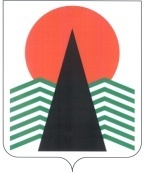  Администрация Нефтеюганского районаТерриториальная комиссияпо делам несовершеннолетних и защите их правПОСТАНОВЛЕНИЕ № 94 08 ноября 2016 года, 10 – 15 ч. г. Нефтеюганск, 3 мкрн., д. 21, каб. 430зал совещаний администрации Нефтеюганского района,(сведения об участниках заседания указаны в протоколе №44 заседания территориальной комиссии)Об обеспечении жилыми помещениями детей-сирот и детей, оставшихся без попечения родителей, лиц из числа детей-сирот и детей, оставшихся без попечения родителей, в том числе об исполнении исполнительных документов о предоставлении жилья детям - сиротам и детям, оставшимся без попечения родителей, лицам из числа детей-сирот и детей, оставшихся без попечения родителей Заслушав и обсудив информацию по вопросу, предусмотренному планом работы территориальной комиссии по делам несовершеннолетних и защите их прав Нефтеюганского района на 2016 год, территориальная комиссия установила:В соответствии с Федеральными законами от 24.04.2008 № 48-ФЗ  «Об опеке и попечительстве», от 21.12.1996 №159-ФЗ «О дополнительных гарантиях по социальной защите детей-сирот и детей, оставшихся без попечения родителей», Законом Ханты-Мансийского автономного округа - Югры от 20 июля 2007 №114-оз «О наделении органов местного самоуправления муниципальных образований Ханты-Мансийского автономного округа-Югры отдельными государственными полномочиями по осуществлению деятельности по опеке и попечительству»,  постановлением Правительства Ханты-Мансийского автономного округа -Югры от 03.08.2012 № 273-п «О порядке формирования и ведения реестра детей-сирот и детей, оставшихся без попечения родителей, лиц из числа детей-сирот и детей, оставшихся без попечения родителей, которые подлежат обеспечению жилыми помещениями специализированного жилищного фонда по договорам найма специализированных жилых помещений, порядке формирования и ведения реестра жилых помещений, нанимателями или членами семей нанимателей по договорам социального найма либо собственниками которых являются дети-сироты и дети, оставшиеся без попечения родителей, а также порядке ведения учета детей-сирот и детей, оставшихся без попечения родителей, которые подлежат обеспечению жилыми помещениями специализированного жилищного фонда по договорам найма специализированных жилых помещений, в Ханты-Мансийском автономном округе-Югре»,  постановлением Правительства автономного округа - Югры от 25.01.2013 № 21-п «Об отдельных вопросах обеспечения детей-сирот и детей, оставшихся без попечения родителей, лиц из числа детей-сирот и детей, оставшихся без попечения родителей, благоустроенными жилыми помещениями специализированного жилищного фонда по договорам найма специализированных жилых помещений в Ханты-Мансийском автономном округе-Югре», постановлением администрации Нефтеюганского района от 01.02.2016 г. № 117-па «Об определении уполномоченных органов администрации Нефтеюганского района по вопросам предоставления детям – сиротам и детям, оставшимся без попечения родителей, лицам из числа детей-сирот и детей, оставшихся без попечения родителей, жилых помещений специализированного жилищного фонда по договорам найма специализированных жилых помещений в Нефтеюганском районе», отдел по опеке и попечительству администрации Нефтеюганского района осуществляет полномочия по формированию и ведению списка детей-сирот и детей, оставшихся без попечения родителей, лиц из числа детей-сирот и детей, оставшихся без попечения родителей, которые подлежат обеспечению жилыми помещениями специализированного жилищного фонда по договорам найма специализированных жилых помещений.	Детям-сиротам и детям, оставшимся без попечения родителей, лицам из числа детей-сирот и детей, оставшихся без попечения родителей, однократно предоставляются  благоустроенные жилые помещения специализированного жилищного фонда по договорам найма специализированных жилых помещений в соответствии с законодательством Российской Федерации и Ханты-Мансийского автономного округа-Югры. Благоустроенные жилые помещения специализированного жилищного фонда предоставляются по месту жительства или месту пребывания на территории Нефтеюганского района. Отдел по опеке и попечительству формирует в отношении каждого ребенка-сироты, лица из числа детей-сирот, включенного в Список, учетное дело, осуществляет ведение книги регистрации заявлений о включении в Список путем регистрации заявлений в день их поступлений. Сформированный Список до 01 числа каждого месяца, следующего за отчетным, направляется  на электронном носителе в Департамент социального развития Ханты-Мансийского автономного округа - Югры для составления реестра детей-сирот, лиц из числа детей-сирот и детей, оставшихся без попечения родителей, которые подлежат обеспечению жилыми помещениями специализированного жилищного фонда по договорам найма специализированных жилых помещений. Отдел по опеке и попечительству ежегодно в период с 1 января по 1 мая, а также при принятии решений о предоставлении детям-сиротам, лицам из их числа, жилых помещений  обновляет сведения, содержащиеся в Списке. На начало 2016 года в  отделе по опеке и попечительству в списке детей-сирот и детей, оставшихся без попечения родителей, лиц из их числа состояло  52 человека (от 14 лет) с правом получения в  2014 г. - 10 человек,  2015 г. - 13 человек, 2016 г- 10 человек,   2017 г. -6 человек,  2018 г. - 7 человек,  2019 г. – 6 человек. По результатам актуализации (с января по май 2016 г.) из списка были исключены:   2015 г. – 1 человек,    2016 г. -2 человека, у которых отсутствовала подтверждающая информация о регистрации по месту жительства, месту пребывания, а также с места работы, учебы на территории Нефтеюганского района. 	2 лица из числа детей-сирот и детей, оставшихся без попечения родителей по  личному заявлению были исключены из списка  (2015 г. – 1 человек, 2016 г. – 1 человек), т.к. изъявили желание быть обеспеченными жилыми помещениями в другом муниципальном образовании Югры (по месту учебы).	В 2016 г. включены в список детей-сирот и детей, оставшихся без попечения: на 2016 г. – 1 человек, на 2018 г. – 2 человека, на 2019 г. - 3 человека,  на 2020 г. – 4 человека. В результате внесения изменений на 01.11.2016 г. в списке состоит 31 человек, из них  2016 г- 4 человека,  2017 г. -5 человек,  2018 г. - 9 человек,  2019 г. – 9 человек,  2020 г. – 4 человека.В течение 2016 года обеспечены жилыми помещениями 25 лиц из числа детей - сирот и детей, оставшихся без попечения родителей, чьё право наступило в 2014  -  2016 гг. В гп.Пойковский предоставлено 21 жилое помещение, в сп.Салым -    - 4. На 01.12.2016  не обеспечены жилыми помещениями 4 человека, у которых право наступило в  текущем году. В настоящее время осуществляются мероприятия по приемке 6 жилых помещений по результатам исполнения муниципальных контрактов. После оформления правоустанавливающих документов будет возможно заключения договоров найма специализированного жилищного фонда для детей-сирот и детей, оставшихся без попечения родителей и лицам из их числа. Предоставление жилых помещений планируется осуществить до окончания 2016 года. 	В отделе по опеке и попечительству администрации Нефтеюганского района отсутствуют исполнительные документы о предоставлении лицам данной категории жилых помещений. С целью защиты прав и законных интересов детей – сирот и детей, оставшихся без попечения родителей,  лиц из числа детей-сирот и детей, оставшихся без попечения родителей, территориальная комиссия по делам несовершеннолетних и защите их прав  Нефтеюганского района п о с т а н о в и л а:	1. Рекомендовать Департаменту имущественных отношений  (Ю.Ю.Копылец) включить в состав Приемочной комиссии для приемки квартир (жилых помещений) по результатам исполнения муниципальных контрактов участия в долевом строительстве многоквартирных домов с условиями приобретения квартир в муниципальную собственность муниципального образования  Нефтеюганский район представителя  отдела по опеке и попечительству администрации Нефтеюганского района.  Срок: до 1 января 2017 года.	Председатель территориальной комиссии                                              В.Г.Михалев